                             Біз салауатты өмір салтын қолдаймыз	Адам баласы үшін ең кымбатты – оның мәнді де сәнді өмірі.  Өкінішке орай «нашақорлық», «ішімдік», «темекі» торына бейкүнә жандар ілігіп, дүние салып, аурулардың азабын тартып жатыр.
 	Ал осы зияндылармен күресу оңайға түсер емес.    Елбасының Қазақстан халқына жолдауында көрсетілген өзекті мәселелердің бірі — салауатты өмір сүру, оны насихаттау мәселесі.	 Егемен еліміздің туын көкке көтеретін, елдің елдігін танытатын бүгінгі ұрпақ қандай болуы керек  деген мақсатпен, Амангелді атындағы орта мектебінің  10 в сынып оқушыларының қатысуымен « Салауатты өмір салтын қолдаймыз» атты ашық тәрбие сағаты өтті.Тәрбие сағаты қазіргі заман талабына сай, Кембридж университетінің деңгейлеп оқыту жүйесінің әдіс –тәсілдерін қолдану арқылы, сабақ қызықты да мәнді болды. 3 топқа бөлінген оқушылар, өздерін дәрігерлер, психологтар, спортшылар екенін таныстырып өтіп, сол маман иелері ретінде зиянды әдеттерге деген өз көзқарастарын білдіріп, салауатты өмір салтын ұстануға шақырды. Дәрігерлер зиянды әдеттердің адам ағзасын әлсірететінін  айтса, психологтар – адамның  ойлау қабілетін улайтынын, ал спортшылар адамды сергек сезінуіне көмектесетін жаттығулар жасады.   Оқушылар сыни тұрғысынан ойлану қабілетін дамыта отырып,  кластер, синквеин, диаграмма Венна арқылы зиянды әрекеттерден қалай құтылу жолдарын көрсетіп, топтық жұмыс  барысында өз ойларын еркін айтып, дәләлдемелер келтіріп, өз ойларын тұжырымдай білетін тұлға ретінде көрсете білді.	Сабақтың соңында мектебіміздің медбикесі Манзура апай  жастарға тағылым айтып, нашақорлық туралы ой салатын  өлең оқып берді. Тәрбие сағатының өтілуіне ат салысып, қызықты ақпараттармен таныстырған оқушыларға өз ырзашылығын білдірген сынып жетекшісі, Ондыбаева Бақытжан оқушыларына жаман әдеттерден аулақ болып,саналы да салауатты азамат болып, қазақ елінің жарқын болашағын құрайтын жастар болып өсе беруіне тілек білдірді.                                                    Амангелді атындағы жалпы орта мектебі                                                                 Мұғалім  Ондыбаева Б.Д.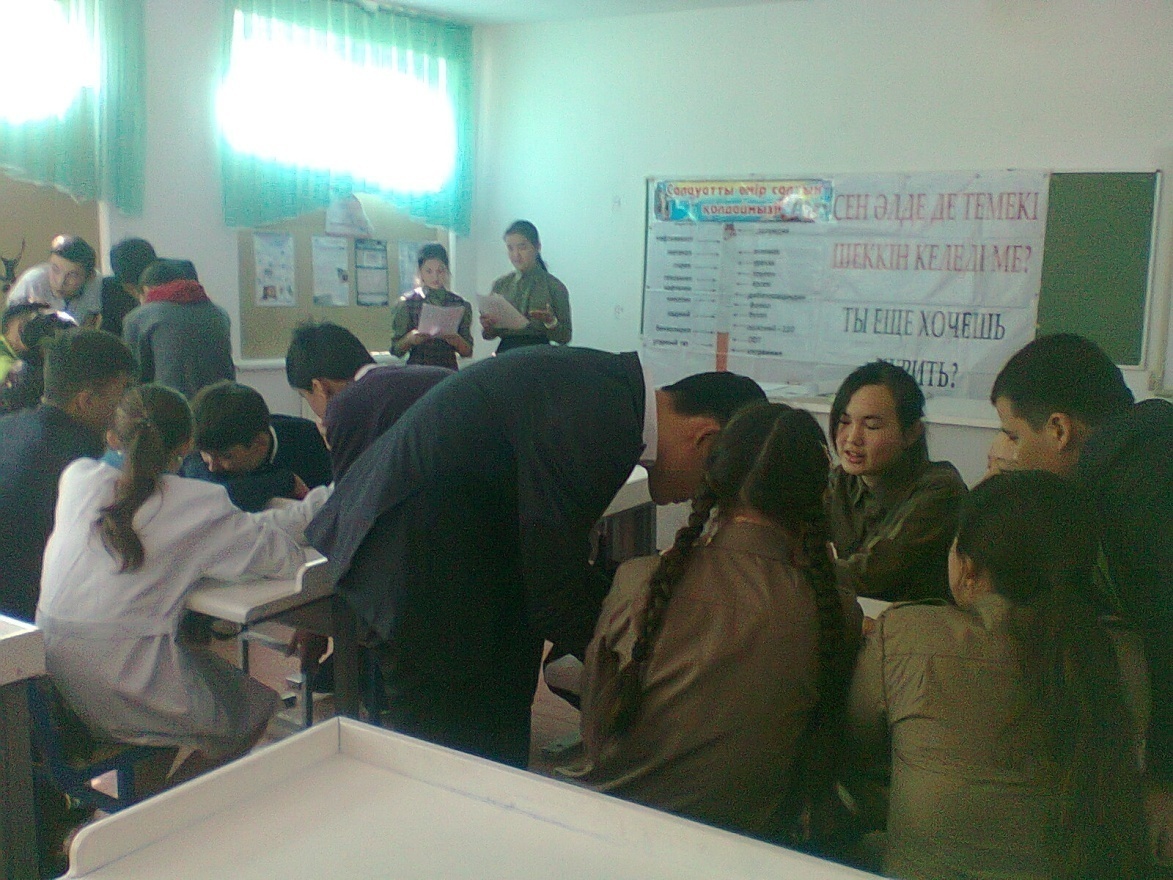 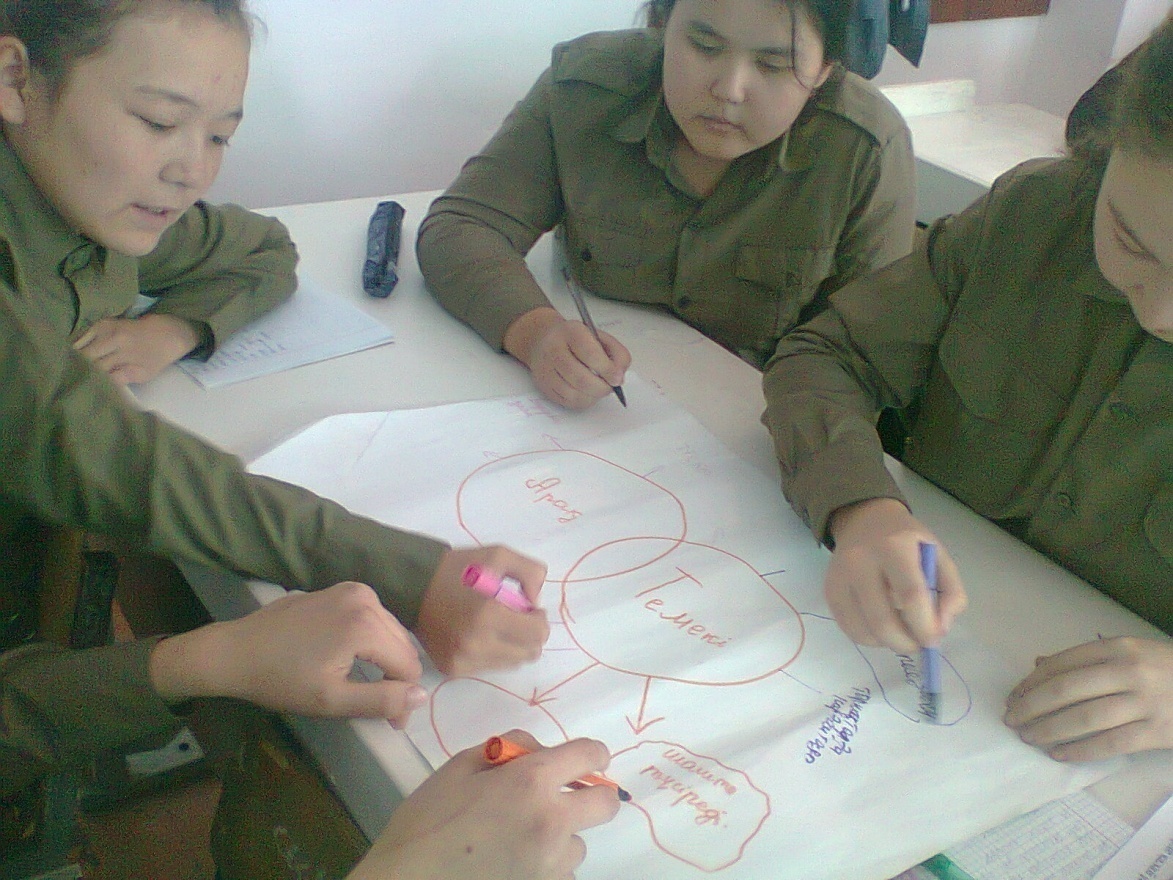 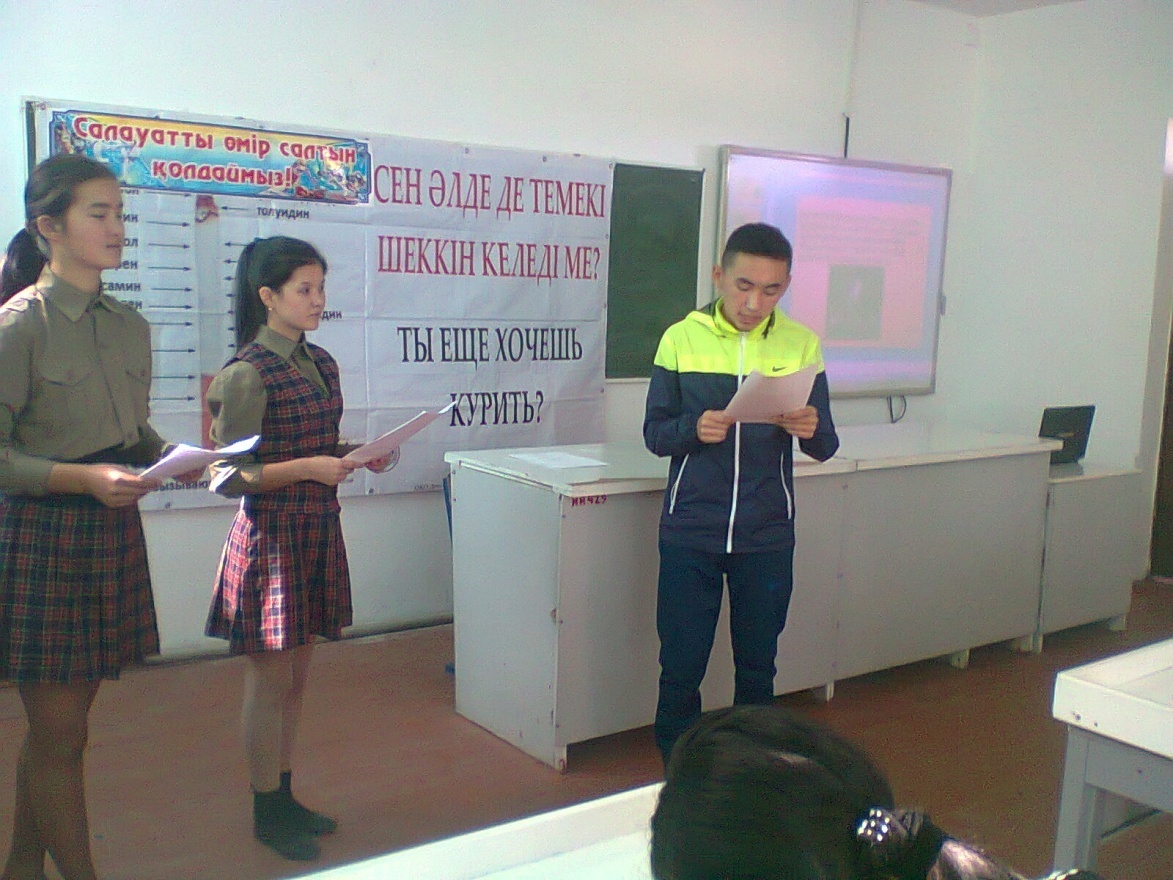 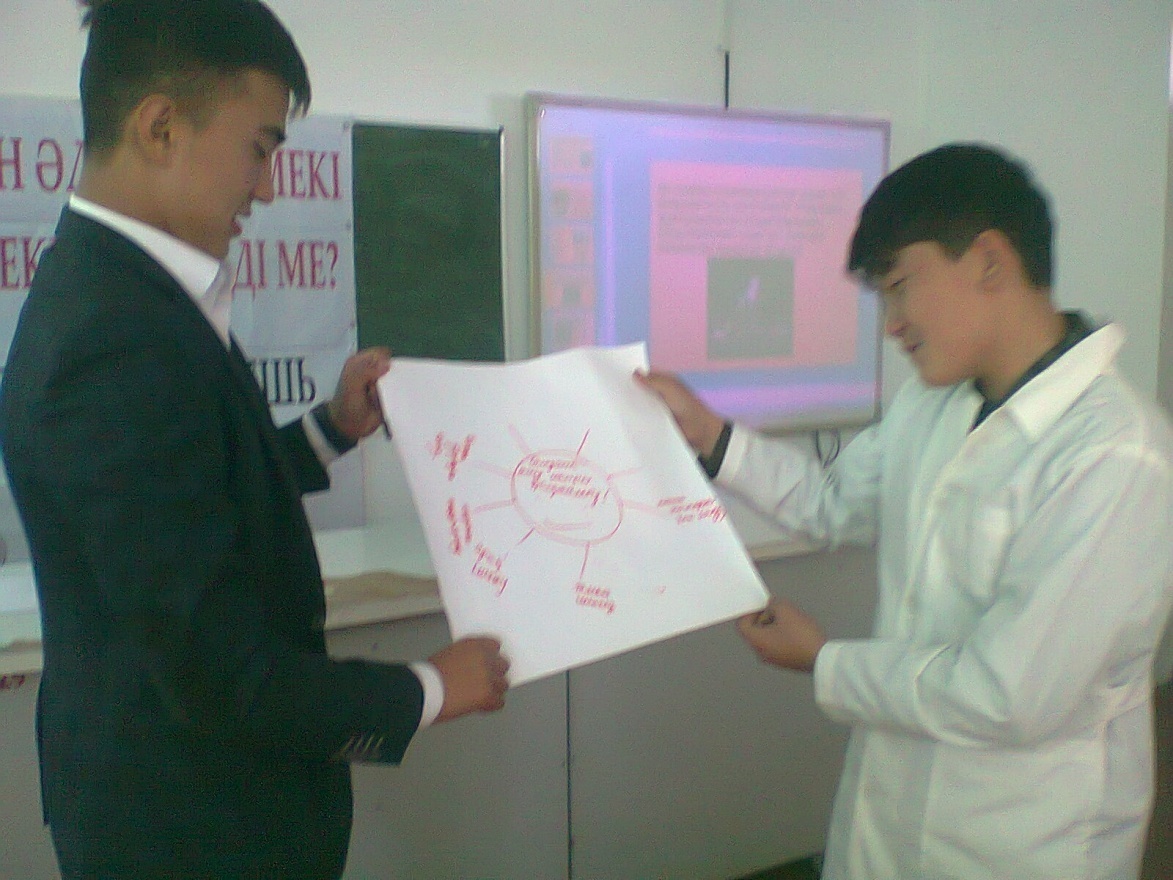 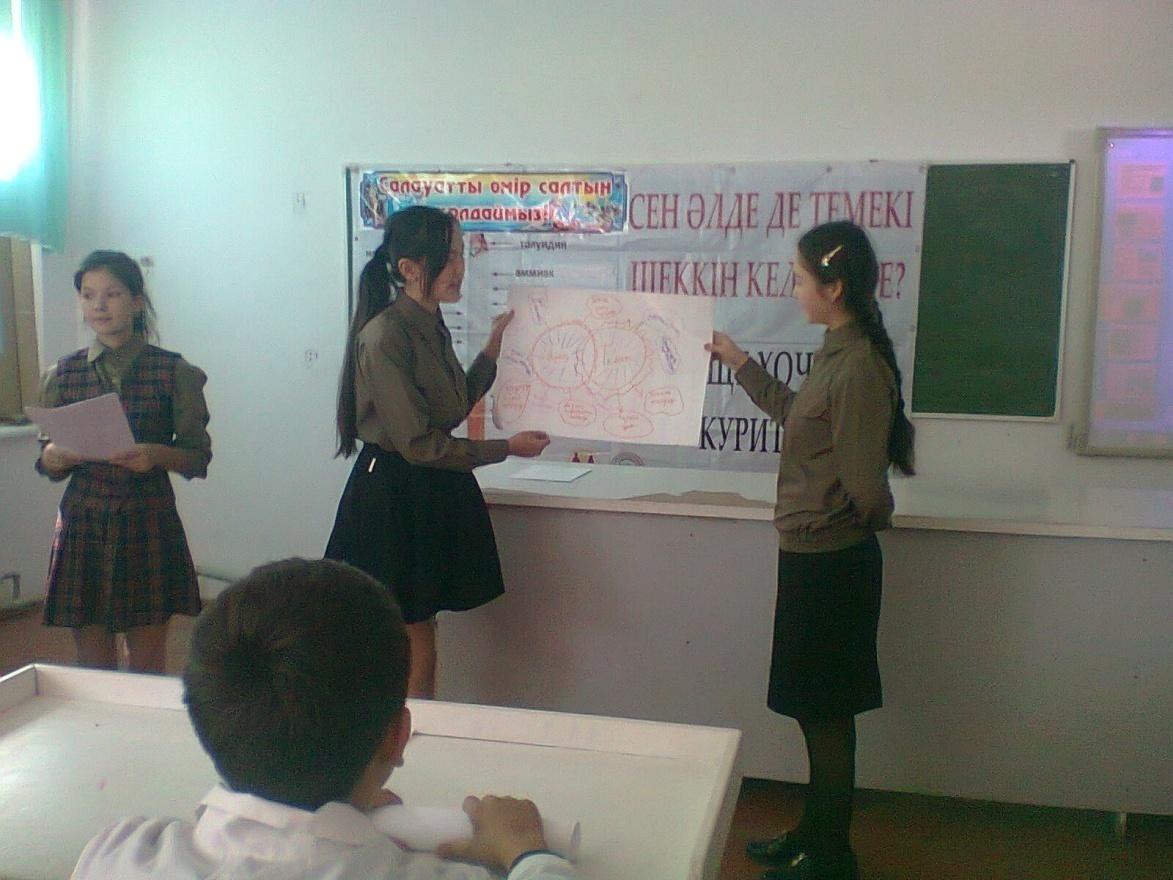 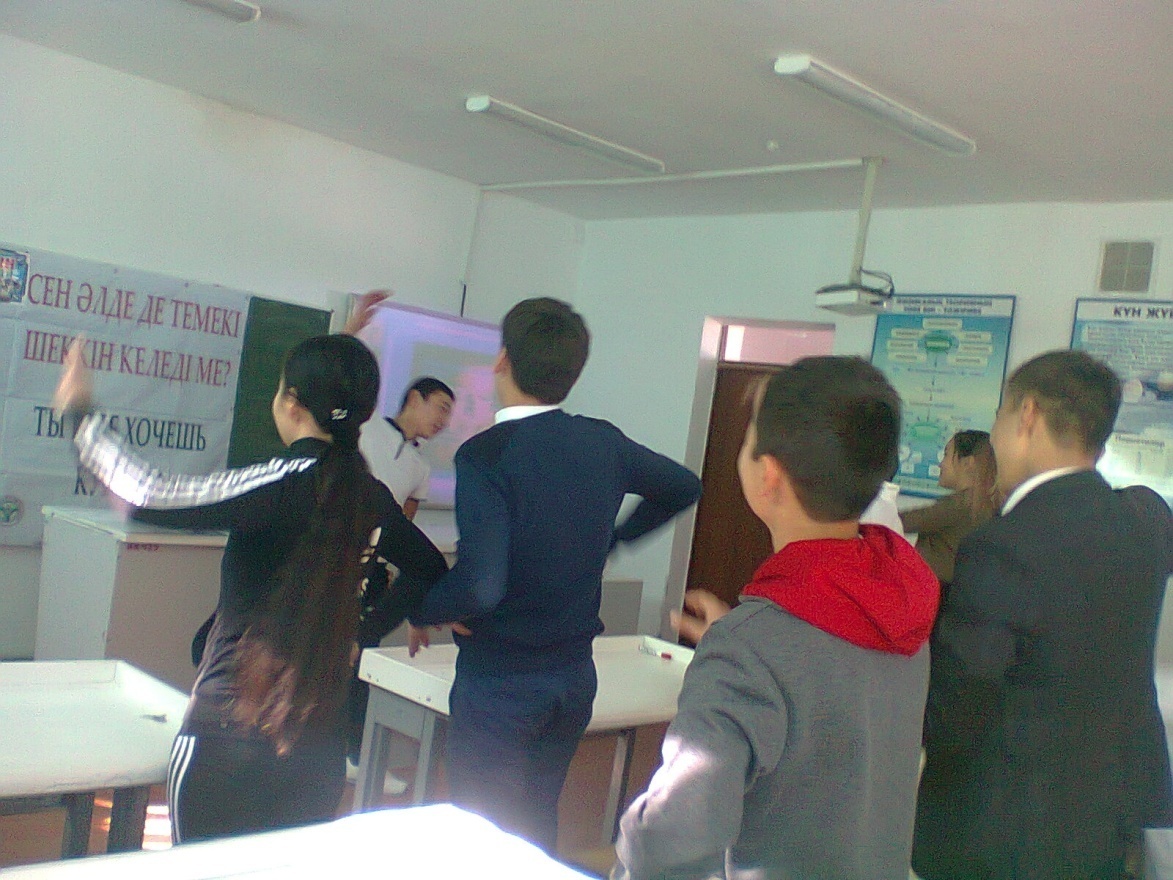 